Section VI. Schedule of RequirementsFor Overseas Procurement – Provision, Installation and Set-Up of Public Address and Projection System for the Pocket Events at the Philippines Pavilion at Expo 2020 DubaiThe delivery schedule expressed as weeks/months stipulates hereafter as date of delivery to the project site.  Public Address and Projection System for Pocket Events Conforme:______________________________________Name & Signature of Authorized Representative__________________________Date signedItem NumberRequirementsQuantityDelivered, Weeks/MonthsStatement of CompliancePeriod:    November to December 31, 2021Period:    November to December 31, 2021Period:    November to December 31, 2021Period:    November to December 31, 2021Period:    November to December 31, 2021ItemQtyDescriptionDelivered, Weeks/ MonthsStatement of CompliancePortable Public Access (PA) System 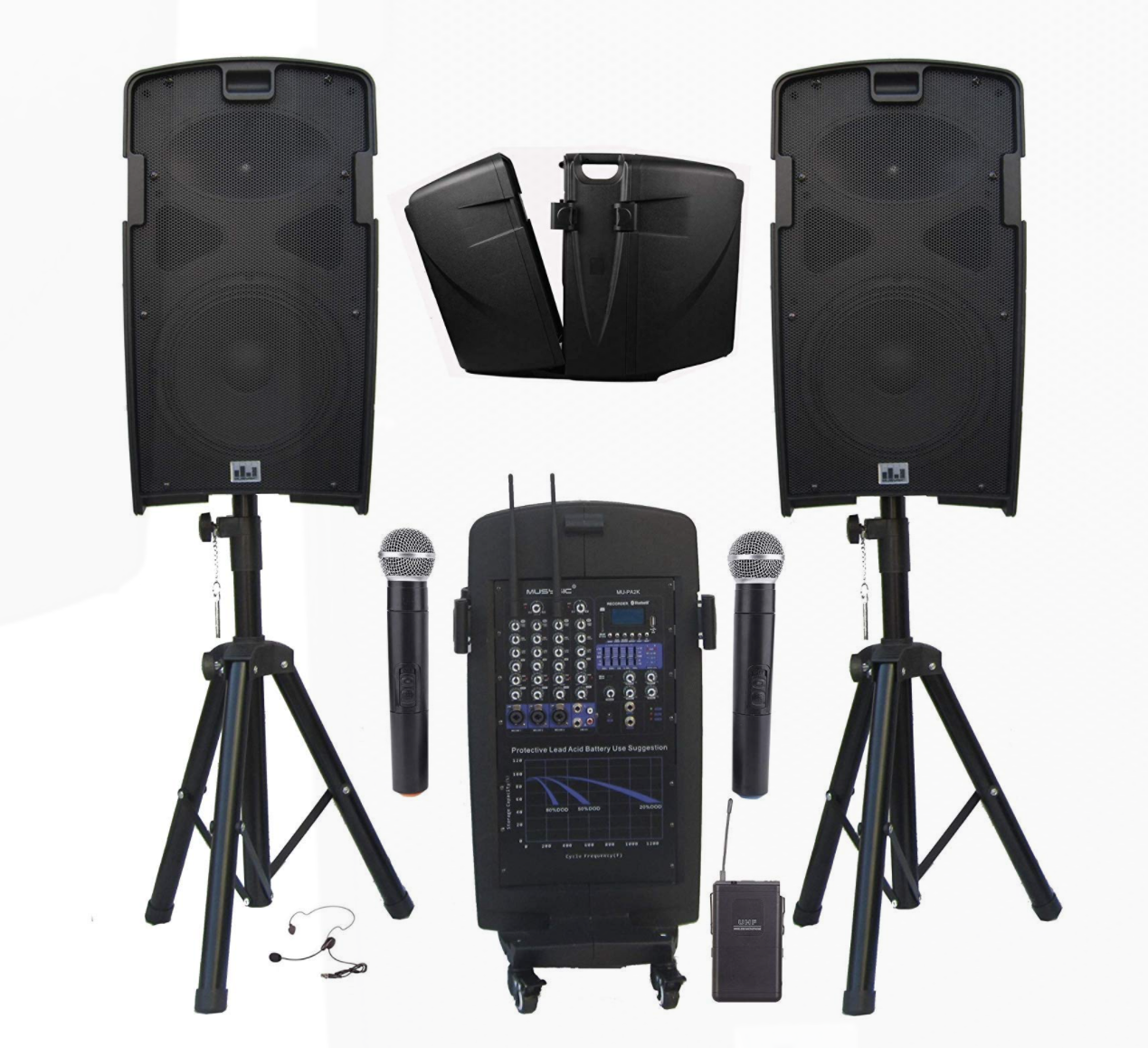 1 set Professional 2000 Watts Portable PA System5 Channel Mixer with Built-in Class-D AmplifierBuilt-in Dual UHF Wireless Microphone System, Rechargeable Battery, Cables & Speaker Stands.2000 watts PMPO - ample for medium to large audiences / Integrated 5-channel mixer lets you intuitively mix lecture panels, musical ensembles and more /.Bluetooth Function, USB/SD Card Slot (Record, Play/Pause, Previous Track, Next Track)Built-in Rechargeable Battery (4-5 hours of uninterrupted sound on full charge), Speaker stands, Wheels for easy moving.Rechargeable battery- great for both
indoor/outdoor events when there is no external power source
available (tested to provide 4-5 hours of uninterrupted sound on
full charge). System work with Plug-in power cord and also with
Rechargeable batteryWith simple and easy setup/breakdown process of the system and allows
for easy transportationMicrophone Stands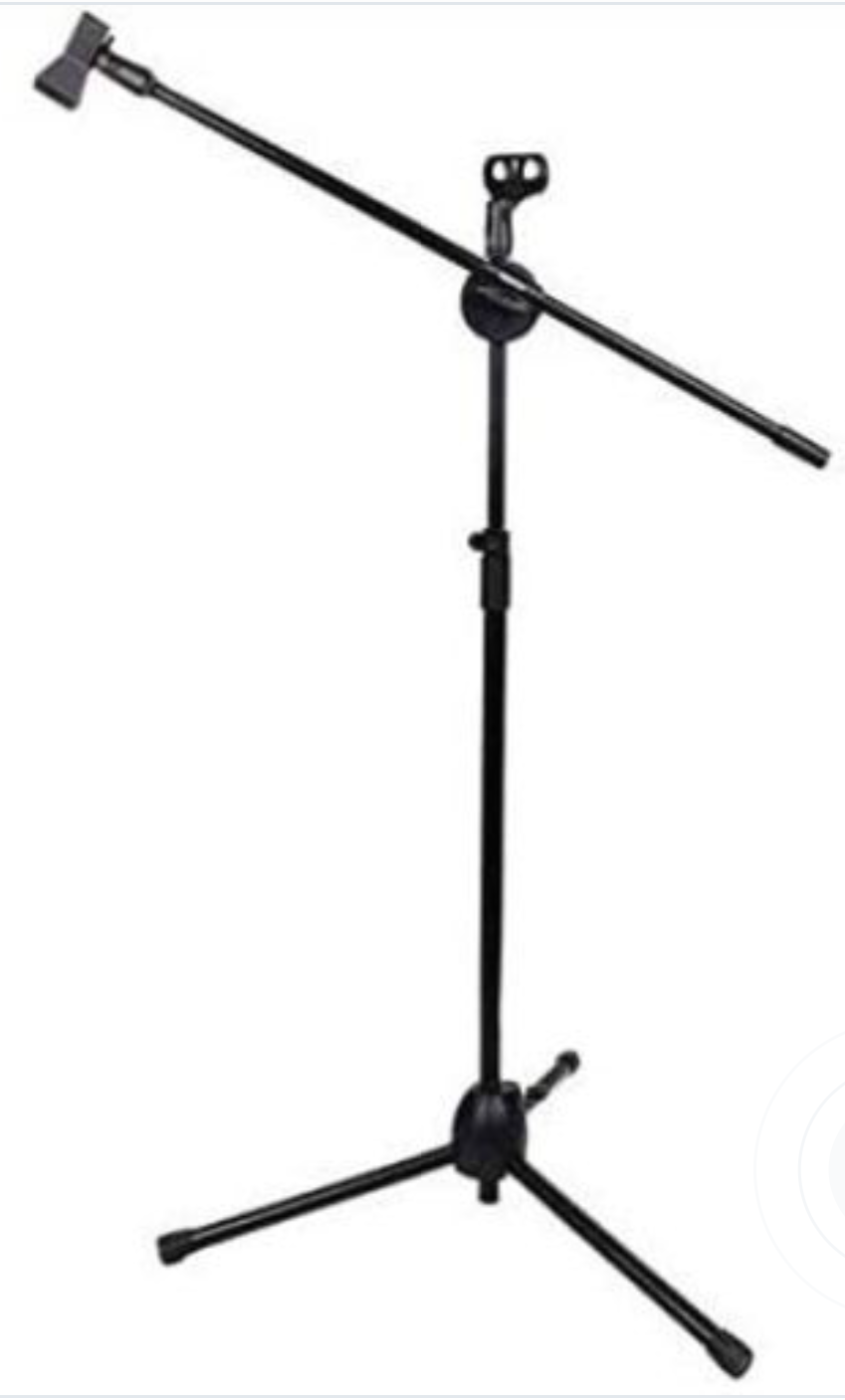 4  pcsMetallic Tripods Holder Telescopic Floor Boom StandPowder-Coated finish and scratch resistant Pro Portable Projector for Outdoor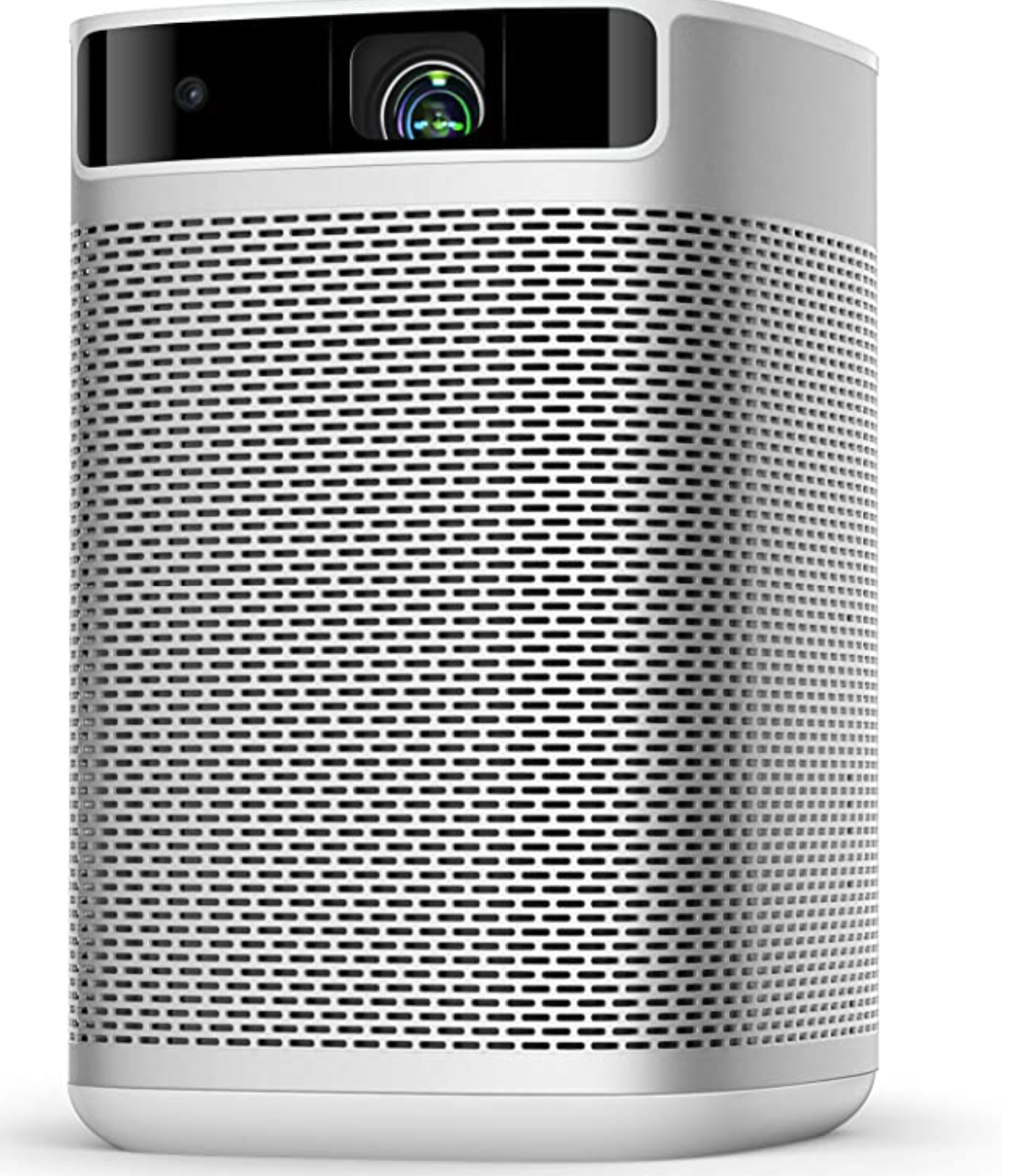 1 pcPro Portable Projector for Outdoor projection1080 P Image with 300 ANSI LumensSmart Projector with Keystone CorrectionWiFi BluetoothAndroid TV 9.0 5000With HDMI port, USB 2.0 portsBattery poweredAverage Battery Life (> 3.5 hrs)Projection Screen 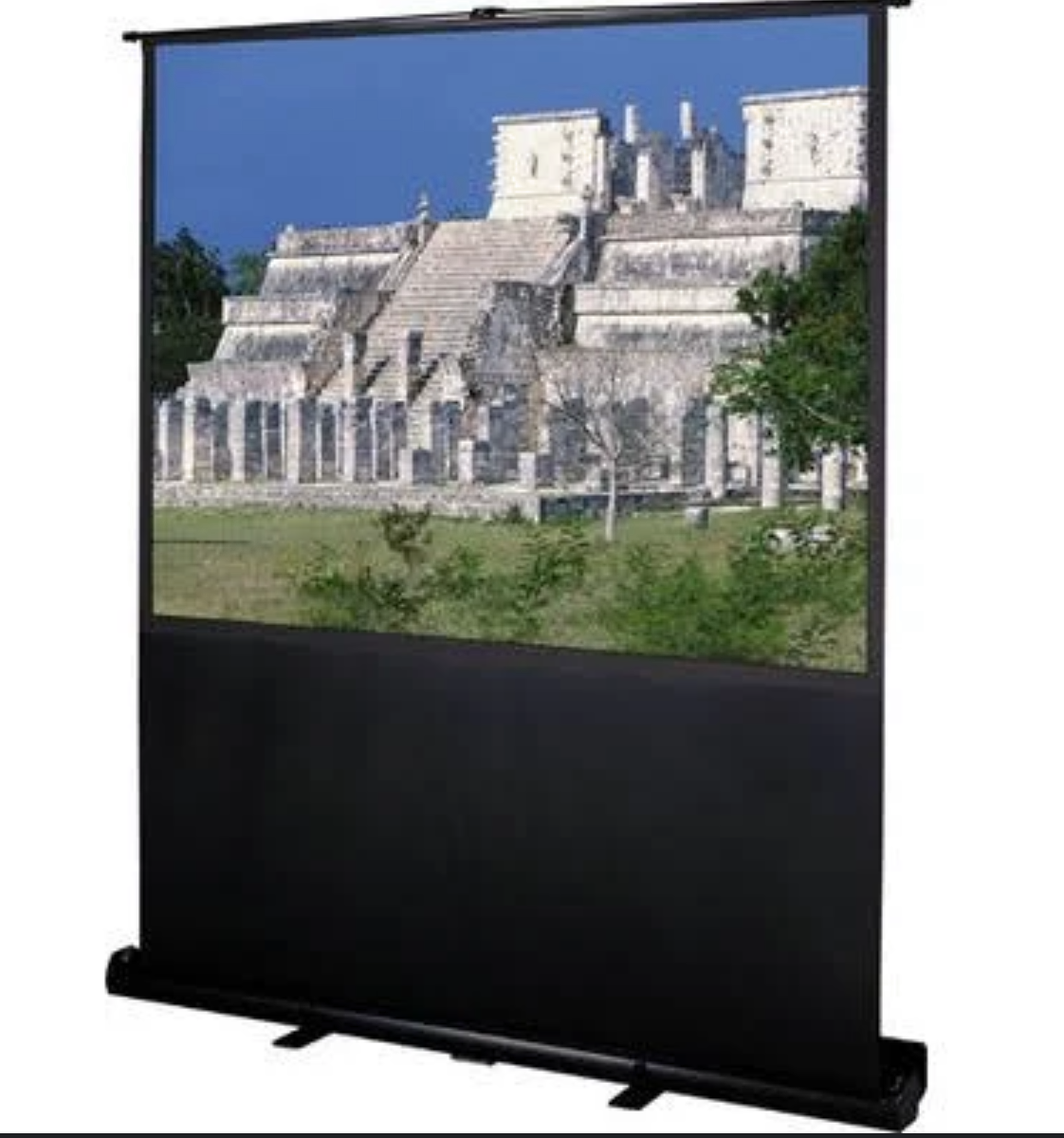 1 pcTheatre portable projection screen (100 inch)Tension Control: Pneumatic scissor mechanism – easily raise and lower the screenPortable Power Source 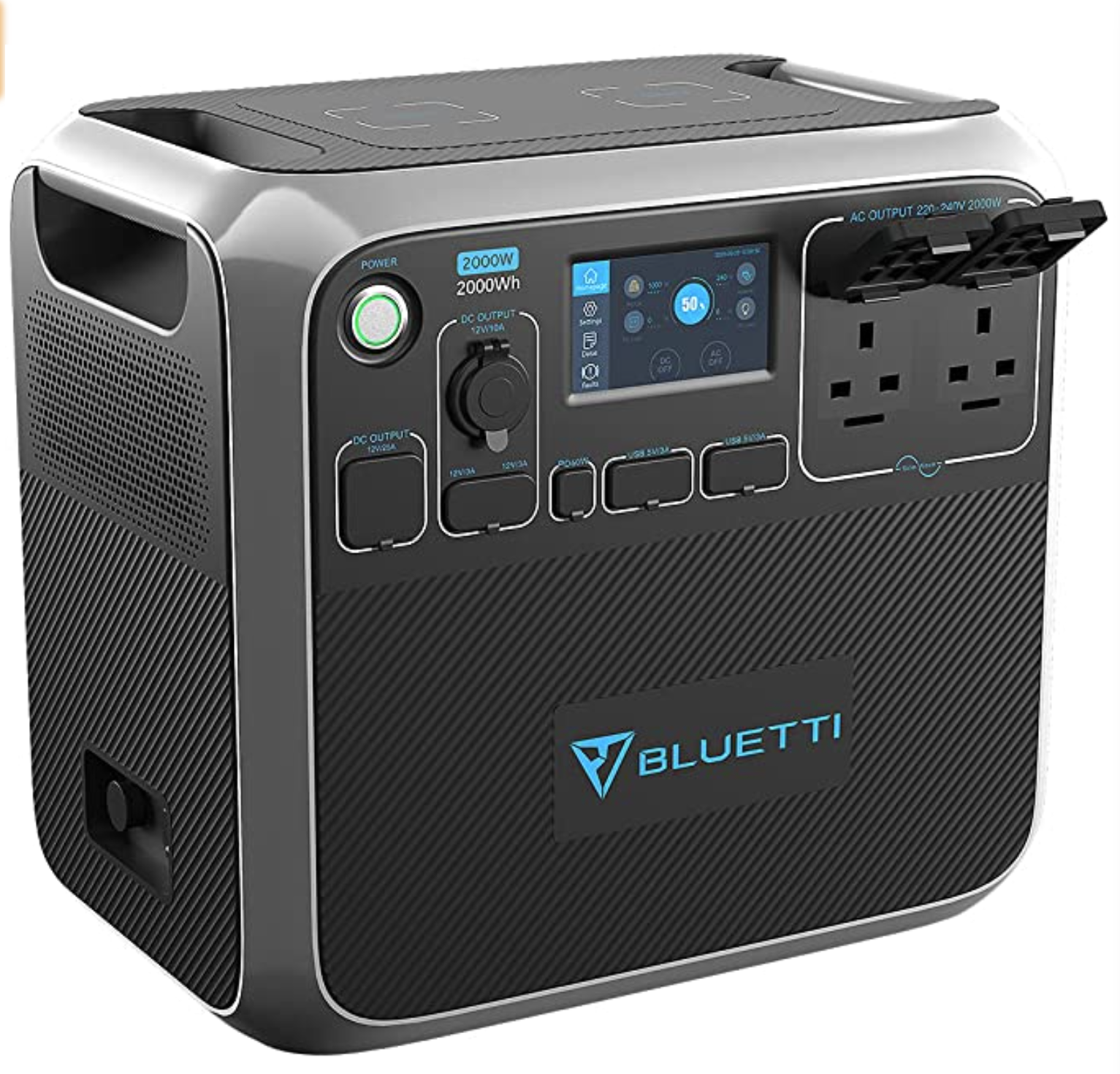 1 pcPortable Power Generator 2000WhSolar Power Station Lithium Battery Power Supply with LED Flashlights Weight: 3.06 kgA wide range of output options: 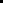 2*AC outlets, 1*12V/25A RV port, 2*15W wireless pad, 1* PD 60W USB-C, 4* USB-A, 1*12V/10A car port and 2* 12V/3AWith built-in advanced system control circuit module Laptop Audio Connection Cables and Accessories 1 setAll specifications provided must be followed by the suppliers or approved equivalent must be submitted before commencing and installationAll items are on rental basis All specifications provided must be followed by the suppliers or approved equivalent must be submitted before commencing and installationAll items are on rental basis All specifications provided must be followed by the suppliers or approved equivalent must be submitted before commencing and installationAll items are on rental basis All specifications provided must be followed by the suppliers or approved equivalent must be submitted before commencing and installationAll items are on rental basis 